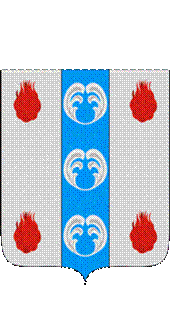 Российская ФедерацияНовгородская областьДУМА ПОДДОРСКОГО МУНИЦИПАЛЬНОГО РАЙОНАР Е Ш Е Н И Еот 14.07.2023 № 216с.ПоддорьеВ соответствии со статьей 37 Федерального закона от 06 октября 2003 года № 131-ФЗ «Об общих принципах организации местного самоуправления в Российской Федерации»Дума Поддорского муниципального районаРЕШИЛА:1. Утвердить прилагаемое Положение об Администрации Поддорского муниципального района.2. Признать утратившим силу с 01.11.2023 года решение Думы Поддорского муниципального района от 17.04.2008 № 213 «Об утверждении Положения об Администрации Поддорского муниципального района».3. Опубликовать настоящее решение в муниципальной газете «Вестник Поддорского муниципального района» и на официальном сайте Администрации муниципального района в информационно-телекоммуникационной сети «Интернет» (http:// адмподдорье.рф).4. Настоящее решение вступает в силу с 01.11.2023 года.Главамуниципального района                                                           Е.В.ПанинаПредседатель ДумыПоддорского муниципального района                                 Т.Н.Крутова                                                                                    УТВЕРЖДЕНОрешением Думы Поддорского муниципального района от 14.07.2023 № 216ПОЛОЖЕНИЕоб Администрации Поддорского муниципального района1. Общие положения1.1. Административным центром Поддорского муниципального района является село Поддорье. 1.2. Администрация Поддорского муниципального района (далее - Администрация) входит в структуру органов местного самоуправления Поддорского муниципального района. 1.3. Полное наименование Администрации - Администрация Поддорского муниципального района. Сокращенное наименование - Администрация муниципального района.1.4. Администрация Поддорского муниципального района – исполнительно-распорядительный орган Поддорского муниципального района, наделенный полномочиями по решению вопросов местного значения и полномочиями по осуществлению отдельных государственных полномочий, переданных органам местного самоуправления федеральными законами и законами Новгородской области.1.5. Администрация Поддорского муниципального района обладает правами юридического лица, имеет печать с изображением герба Поддорского муниципального района, штампы, бланки и иные реквизиты, счета, открываемые в соответствии с действующим законодательством.1.6. Администрация имеет в оперативном управлении муниципальное имущество, может от своего имени приобретать и осуществлять имущественные и неимущественные права, быть истцом, ответчиком, третьим лицом при рассмотрении дел в любых судах судебной системы.1.7. В своей работе Администрация Поддорского муниципального района руководствуется Конституцией Российской Федерации, федеральными конституционными законами, федеральными законами, издаваемыми в соответствии с ними иными нормативными правовыми актами Российской Федерации, областными законами, иными нормативными правовыми актами Новгородской области, Уставом Поддорского муниципального района, Уставом Поддорского сельского поселения, решениями Думы Поддорского муниципального района (далее – Дума), постановлениями и распоряжениями Администрации, иными нормативными правовыми документами, а также настоящим Положением.1.8. Местонахождение Администрации: 175260, Российская Федерация, Новгородская область, с. Поддорье, ул. Октябрьская, д. 26.2.Полномочия Администрации Поддорского муниципального района2.1. К полномочиям Администрации Поддорского муниципального района (далее - Администрация) относится:1) исполнение полномочий органов местного самоуправления Поддорского муниципального района по решению вопросов местного значения муниципального района в соответствии с федеральными законами, нормативными правовыми актами Думы, постановлениями и распоряжениями Главы Поддорского муниципального района;2) исполнение отдельных государственных полномочий, переданных органам местного самоуправления Поддорского муниципального района федеральными и областными законами;3) разработка и организация реализации концепций, планов и программ развития Поддорского муниципального района;4) организует выполнение планов и программ комплексного социально-экономического развития Поддорского муниципального района;5) исполняет расходные обязательства муниципального района, предоставляет межбюджетные трансферты из бюджета Поддорского муниципального района;6) исполнение бюджета Поддорского муниципального района;7) управление муниципальной собственностью в соответствии с действующим законодательством;8) Администрация обладает иными полномочиями, определенными федеральными и областными законами.2.2. Администрация создает муниципальные предприятия и учреждения, утверждает их уставы (положения), решает вопросы их реорганизации и ликвидации.2.3. Полномочия структурных подразделений, не являющихся юридическими лицами, а также организация и порядок их деятельности определяются положениями о структурных подразделениях и утверждаются Главой Поддорского муниципального района.2.4. Полномочия структурных подразделений, являющихся юридическими лицами, а также организация и порядок их деятельности определяются положениями о структурных подразделениях и  утверждаются Думой Поддорского муниципального района.3. Организационная деятельность3.1. Глава исполняет полномочия Главы администрации муниципального района, руководит ее деятельностью на принципах единоначалия.3.2. Структура Администрации утверждается Думой Поддорского муниципального района по представлению Главы и состоит из Главы муниципального района, первого заместителя Главы администрации, заместителей Главы администрации, управляющего Делами, структурных подразделений Администрации. К структурным подразделениям Администрации относятся управления, комитеты, отделы.3.3. Распределение должностных обязанностей между Главой, первым заместителем Главы администрации муниципального района, заместителями Главы администрации муниципального района, управляющим Делами Администрации муниципального района осуществляется в соответствии с распоряжением Администрации, издаваемым Главой.3.4. Структурные подразделения Администрации могут наделяться правами юридического лица, учредителем которых выступает Администрация. Организация и порядок деятельности структурных подразделений Администрации определяются их Положениями.3.5. Положения о структурных подразделениях Администрации разрабатываются их руководителями и утверждаются муниципальным правовым актом.3.6. При Главе муниципального района, первом заместителе и заместителях Главы администрации в соответствии с федеральными законами, законами Новгородской области, иными нормативными правовыми актами могут создаваться коллегиальные, консультативные, контрольные и иные органы: комиссии, рабочие группы, советы, комитеты, инспекции и др. 3.7. Функции и обязанности руководителей структурных подразделений и специалистов Администрации, определяются должностными инструкциями, утверждаемыми Главой.3.8. Администрация самостоятельно владеет, пользуется, распоряжается муниципальным имуществом в соответствии с Конституцией Российской Федерации, федеральными и областными законами и принимаемыми в соответствии с ними нормативными правовыми актами Думы Поддорского муниципального района.3.9. Администрация вправе передавать муниципальное имущество во временное или постоянное пользование физическим и юридическим лицам, органам государственной власти и органам местного самоуправления иных муниципальных образований, отчуждать, совершать иные сделки в соответствии с действующим законодательством Российской Федерации.3.10. Финансирование деятельности Администрации осуществляется за счет средств бюджета Поддорского муниципального района. Администрация самостоятельно осуществляет финансово-хозяйственную деятельность и строит свои отношения с юридическими и физическими лицами во всех сферах хозяйственной деятельности.4. Глава Поддорского муниципального района4.1. Глава Поддорского муниципального района возглавляет Администрацию, являясь высшим должностным лицом Поддорского муниципального района. 4.2. Глава Поддорского муниципального района представляет интересы населения Поддорского муниципального района, осуществляет представительские, исполнительные, распорядительные, контрольные и иные функции в пределах компетенции, определенной федеральными законами, законами Новгородской области, решениями Думы, Уставом муниципального района.4.3. Глава муниципального района осуществляет следующие полномочия:осуществляет полномочия представителя нанимателя (работодателя) в отношении сотрудников Администрации, работников отраслевого (функционального) и территориального органа Администрации (наделенного правами юридического лица);представляет Поддорский муниципальный район в отношениях с органами местного самоуправления других муниципальных образований, органами государственной власти, гражданами и организациями, без доверенности действует от имени Поддорского муниципального района;действует без доверенности от имени Администрации, представляет ее интересы во всех государственных органах, органах местного самоуправления иных муниципальных образованиях, учреждениях и организациях, судах общей юрисдикции и арбитражном суде;осуществляет общее руководство деятельностью Администрации, её структурных подразделений по решению всех вопросов, отнесенных к компетенции Администрации;подписывает и обнародует в порядке, установленном Уставом муниципального района, решения, имеющие нормативный характер, принятые Думой Поддорского муниципального района, а также издает в пределах своих полномочий постановления и распоряжения Администрации;вправе требовать созыва внеочередного заседания Думы;разрабатывает и представляет на утверждение Думы структуру Администрации, формирует штат Администрации в пределах, утвержденных в бюджете муниципального района средств на содержание Администрации;назначает на должность и освобождает от должности первых заместителей Главы администрации, заместителей Главы администрации, управляющего Делами, руководителей и специалистов отраслевых (функциональных) и территориальных органов Администрации (в том числе наделенных правами юридического лица), иных работников Администрации, руководителей муниципальных учреждений и предприятий, в соответствии с действующем законодательством, а также решает вопросы применения к ним мер поощрения и дисциплинарной ответственности;распределяет обязанности между первым заместителем и заместителями Главы администрации, управляющим Делами, утверждает положения о структурных подразделениях, должностные инструкции сотрудников, а также осуществляет иные полномочия, предусмотренные Уставом Поддорского муниципального района.4.4. Глава муниципального района руководит гражданской обороной на территории муниципального района.4.5. Глава муниципального района обладает правотворческой инициативой. Во время отсутствия Главы муниципального района с правотворческой инициативой вправе выступать первый заместитель Главы администрации муниципального района.  4.6. Глава муниципального района вправе делегировать свои полномочия его заместителям либо иным руководителям структурных подразделений.4.7. В случаях, когда Глава Поддорского муниципального района временно не может исполнять свои обязанности, обязанности Главы Поддорского муниципального района исполняет первый заместитель Главы администрации Поддорского муниципального района в соответствии с муниципальным правовым актом Главы Поддорского муниципального района о распределении обязанностей меду Главой, заместителями и управляющим Делами администрации.В случае досрочного прекращения полномочий Главы Поддорского муниципального района, либо применения к нему по решению суда мер процессуального принуждения в виде заключения под стражу обязанности Главы Поддорского муниципального района исполняет первый заместитель Главы администрации Поддорского муниципального района в соответствии с муниципальным правовым актом Главы Поддорского муниципального района о распределении обязанностей между Главой, заместителями и управляющим Делами администрации.В случае одновременного отсутствия Главы Поддорского муниципального района и первого заместителя Главы администрации Поддорского муниципального района обязанности Главы муниципального района в соответствии с муниципальным правовым актом Главы Поддорского муниципального района исполняет заместитель Главы администрации Поддорского муниципального района.В случае невозможности определения надлежащего лица по исполнению обязанностей Главы Поддорского муниципального района  вопрос о временном исполнении обязанностей Главы Поддорского муниципального района решается Думой Поддорского муниципального района.5. Муниципальные правовые акты Администрации муниципального района5.1. Администрация муниципального района по вопросам своей компетенции принимает постановления и распоряжения, которые подписываются Главой муниципального района.5.2. Муниципальные правовые акты Администрации муниципального района, принятые в пределах ее компетенции, вступают в силу с момента их подписания, если иное не определено самим актом. 5.3. Подготовка проектов нормативных правовых актов Администрации муниципального района осуществляется структурными подразделениями Администрации муниципального района в соответствии с их компетенцией. Проекты нормативных правовых актов, разрабатываемые Администрацией муниципального района, представляются на проверку в Холмскую межрайонную прокуратуру для внесения в случае несоответствия федеральному законодательству замечаний, которые учитываются при принятии данных нормативных правовых актов.5.4. Администрация муниципального района направляет принятые нормативные правовые акты по вопросам, касающимся прав, свобод и обязанностей человека и гражданина; государственной и муниципальной собственности, государственной и муниципальной службы; бюджетного, налогового, таможенного, лесного, водного, земельного, градостроительного, природоохранного законодательства, законодательства о лицензировании; социальных гарантий лицам, замещающим (замещавшим) государственные или муниципальные должности, должности государственной или муниципальной службы в Холмскую межрайонную прокуратуру».5.5. Рассмотрение Администрацией муниципального района актов прокурорского реагирования проводится при участии прокурора Холмской межрайонной прокуратуры, который заблаговременно уведомляется Администрацией муниципального района о времени и месте рассмотрения.5.6. Муниципальные правовые акты органов местного самоуправления Поддорского муниципального района, затрагивающие права, свободы и обязанности человека и гражданина, вступают в силу после их официального опубликования в периодическом печатном издании «Поддорский Вестник».  5.7. Муниципальные правовые акты Администрации муниципального района, принятые в пределах ее компетенции, обязательны для исполнения всеми расположенными на территории Поддорского муниципального района организациями, должностными лицами, гражданами.5.8. Муниципальные правовые акты Администрации Поддорского муниципального района, принятые на неопределенный срок, подлежат признанию утратившими силу в случаях изменения действующего законодательства, а также изменения содержания регулируемых ими правоотношений. Нормативные правовые акты, принятые на определенный срок, наступление которого может определяться конкретной датой или событием, утрачивают юридическую силу по истечении срока своего действия без принятия правового акта об этом.6. Организация работы муниципальных служащих и структурных подразделений Администрации6.1. Глава муниципального района на основании Устава муниципального района и настоящего Положения, действующего законодательства организует работу Администрации. Заместители Главы администрации, руководители структурных подразделений на основании действующего трудового законодательства, законодательства о муниципальной службе и соответствующих положений организуют работу должностных лиц и структурных подразделений Администрации.6.2. Работа муниципальных служащих Администрации строится на основании настоящего Положения, Инструкции по делопроизводству, положений о структурных подразделениях Администрации, должностных инструкциях муниципального служащего, Правил внутреннего трудового распорядка и иных положений, определяющих порядок работы по отдельным сферам деятельности.6.3. Каждый муниципальный служащий несет ответственность за выполнение обязанностей по замещаемой должности в соответствии с положением о соответствующем структурном подразделении, должностной инструкцией, трудовым договором.6.4. Гарантии, права, обязанности и ответственность муниципальных служащих Администрации муниципального района регулируются: федеральным законодательством и принимаемыми в соответствии с ними законами Новгородской области, Уставом Поддорского муниципального района, а также другими нормативными  правовыми актами.7. Обеспечение деятельности АдминистрацииФинансирование расходов на содержание Администрации Поддорского муниципального района осуществляется за счет средств, предусмотренных в бюджете Поддорского муниципального района.8. Ответственность Администрации8.1. Администрация муниципального района несет ответственность перед населением района, государством, физическими и юридическими лицами в соответствии с федеральными и областными законами и Уставом Поддорского муниципального района.8.2. Ответственность Администрации муниципального района перед государством наступает на основании решения суда в случае нарушения Конституции Российской Федерации, федеральных законов, Устава Новгородской области, областных законов, Устава Поддорского муниципального района, а также в случае ненадлежащего осуществления Администрацией муниципального района переданных ей отдельных государственных полномочий.9. Внесение изменений и дополнений в ПоложениеИзменения и дополнения в Положение об Администрации Поддорского муниципального района вносятся решением Думы Поддорского муниципального района по предложению Главы Поддорского муниципального района.10. Ликвидация и реорганизация АдминистрацииЛиквидация и реорганизация Администрации осуществляется на основании нормативных правовых актов в порядке, установленном действующим законодательством Российской Федерации и законами Новгородской области.В случае ликвидации, документы Администрации передаются на хранение в муниципальный архив в соответствии с законодательством об архивном деле.________________________Об утверждении Положения об Администрации Поддорского муниципального района